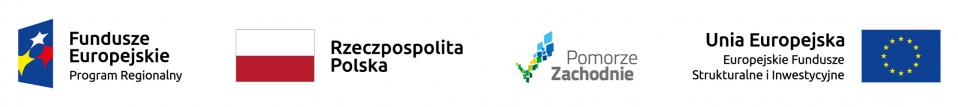 BZP-5.271.1.29.2020.AB                                                                                    Koszalin, dn. 01.09.2020 r.Do Wykonawców biorących udział w postępowaniu o udzielenie zamówienia publicznego prowadzonego w trybie przetargu nieograniczonego na: „Przebudowę drogi powiatowej ul. Marszałka J. Piłsudskiego w Koszalinie” w ramach zadania inwestycyjnego „Rejon ulic: Marszałka J. Piłsudskiego, T. Kościuszki, L. Waryńskiego”. MODYFIKACJA 1 SIWZ	Zamawiający Gmina Miasto Koszalin, działając w oparciu o art. 38 ust. 4 ustawy z dnia 29 stycznia 2004 r. Prawo zamówień publicznych (t.j. Dz. U. z 2019 r. poz. 1843 z późn. zm.), modyfikuje treść specyfikacji istotnych warunków zamówienia:w Rozdziale II SIWZ w pkt II. ZAKRES RZECZOWY POSZCZEGÓLNYCH ZADAŃZadanie nr I. „Przebudowa drogi powiatowej nr 5528Z - ul. Marszałka J. Piłsudskiego 
w Koszalinie, na odcinku od ul. Rotmistrza W. Pileckiego do ul. R. Traugutta wraz ze skrzyżowaniem ulic Marszałka J. Piłsudskiego / R. Traugutta / Orląt Lwowskich” w ppkt 2). 	JEST:     Branża sanitarnaOdcinek drogi powiatowej ul. Marszałka J. Piłsudskiego w Koszalinie od ronda w
 ul. Rotmistrza W. Pileckiego do ronda w Marszałka J. Piłsudskiego / T. Kościuszki / 
L. WaryńskiegoSieć kanalizacji deszczowej -  od studni D7.2. do studni D7.11  Kanał dn400 bet 					-    95,5 mKanał dn300 bet 					-   160,5 m- Przykanaliki z rur PVC w tym :dn160 PCV 						-   519,6 mdn200 PCV 						-     49,4 mStudnie dn1200 						-    11 szt. Studzienki dn315 PCV 					-    31 kpl Wpusty deszczowe 					-    17 kplSieć wodociągowa - od węzła W1 do węzła W11 oraz od węzła W8 do węzła W8`Rurociąg  de250 PE 					-    294,0  m- odejścia z rur de 32PE-de 110 PE w tym: De110 PE			-               1 kpl 	o łącznej długości  	l=       4,6 m De63 PE	 		-             15 kpl  o łącznej długości  	l =  142,7 m De40 PE	 		- 	    8 kpl  o łącznej długości  	l =  125,2 m De32 PE 			-     	    1 kpl  o łącznej długości  	l =      4,3 mSieć ciepłownicza - sieć ciepłownicza			L = 502,4m  w tym:Rurociąg Dn114,3x3,6/200mm				L=   335,02m Rurociąg Dn88,9x3,2/160mm 				L=     53,98m Rurociąg Dn76,lx2,9/140mm				L=   113,42m - odejścia  ciepłownicze  w ilości 17 kpl w tym:Rurociąg Dn60,3x2,9/125mm -	2 kpl   o łącznej długości 	L= ca 21,0 m;Rurociąg Dn48,3x2,6/1l0mm-	15 kpl    o łącznej długości	L= ca 193,0 m;UWAGA!Wymagania szczegółowe w zakresie realizacji sieci ciepłowniczej z przyłączami zawarte zostały w Załączniku nr 1 do Rozdziału II SIWZ.Odcinek drogi powiatowej ul. Marszałka J. Piłsudskiego w Koszalinie od ronda 
L. Waryńskiego / Marszałka J. Piłsudskiego / T. Kościuszki do ulicy R. Traugutta wraz ze skrzyżowaniem ul. Marszałka J. Piłsudskiego / R. Traugutta / Orląt LwowskichSieć kanalizacji deszczowej  - od studni D8 do D25 Kanał dn800 zelb. 			-   	643,8 mKanał dn600 żelb.			-	9,1 m			- Przykanaliki  z rur PVC w tym :			dn200 PVC				-	42 kpl  o łącznej długości 	l = 239,2 m			dn160 PVC				-	25 kpl  o łącznej długości 	l = 288,0 mSieć kanalizacji sanitarnej - od studni S9i do S2-S3 Kanał dn300 kamionka 			-     	17,3 mSieć wodociągowa  - od węzła W11 do W26 z przyłączami i przełączeniami			Rura de250 PE 				-    	620,9 m- Odejścia z rur PE w tym:De200 PE			-	1 kpl  o długości łącznej 	l =     9,6 m De110 PE			-	3 kpl   o długości łącznej	l =    32,0 m De63 PE			-	1 kpl   o długości łącznej 	l =      6,0 mDe40 PE			-	11 kpl  o długości łącznej	l =   312,4 mDe32 PE		  	-	  4 kpl  o długości łącznej 	l =     64,9 m”Uwaga :W ramach robót sanitarnych na istniejących studniach kanalizacyjnych należy przewidzieć montaż 39 szt. włazów kanałowych w wypełnieniem betonowym klasy D (40T) - bez wentylacji.W zakresie regulacji studzienek, kratek ściekowych i włazów kanałowych, które należy regulować pierścieniami z tworzyw sztucznych. Na studniach kanalizacyjnych należy przewidzieć wymianę płyt nastudziennych oraz montaż nowych pierścieni odciążających. Należy również przewidzieć możliwość wystąpienia konieczności korekty wysokości istniejących studni poprzez usunięcie podcięcie lub dobudowanie kręgów do wymaganej rzędnej.POWINNO BYĆ:Branża sanitarnaOdcinek drogi powiatowej ul. Marszałka J. Piłsudskiego w Koszalinie od ronda 
w ul. Rotmistrza W. Pileckiego do ronda w Marszałka J. Piłsudskiego / T. Kościuszki / 
L. WaryńskiegoSieć kanalizacji deszczowej -  od studni D7.2. do studni D7.11  Kanał dn400 bet 					-    95,5 mKanał dn300 bet 					-   160,5 m- Przykanaliki z rur PVC w tym :dn160 PCV 						-   478,9 mdn200 PCV 						-     49,4 mStudnie dn1200 						-    11 szt. Studzienki dn315 PCV 					-    28 kpl Wpusty deszczowe 					-    14 kplSieć wodociągowa - od węzła W1 do węzła p30Rurociąg  de250 PE 					-    249,8  m		- odejścia z rur de32PE-de63PE w tym:De63 PE	 		-             15 kpl  o łącznej długości  	l =  142,7 m De40 PE	 		- 	    8 kpl  o łącznej długości  	l =  125,2 m De32 PE 			-     	    1 kpl  o łącznej długości  	l =      4,3 mSieć ciepłownicza - sieć ciepłownicza			L = 502,4m  w tym:Rurociąg Dn114,3x3,6/200mm				L=   335,02m Rurociąg Dn88,9x3,2/160mm 				L=     53,98m Rurociąg Dn76,lx2,9/140mm				L=   113,42m - odejścia  ciepłownicze  w ilości 17 kpl w tym:Rurociąg Dn60,3x2,9/125mm -	2 kpl   o łącznej długości 	L= ca 21,0 m;Rurociąg Dn48,3x2,6/1l0mm-	15 kpl    o łącznej długości	L= ca 193,0 m;UWAGA!Wymagania szczegółowe w zakresie realizacji sieci ciepłowniczej z przyłączami zawarte zostały w Załączniku nr 1 do Rozdziału II SIWZ.Odcinek drogi powiatowej ul. Marszałka J. Piłsudskiego w Koszalinie od ronda 
L. Waryńskiego / Marszałka J. Piłsudskiego / T. Kościuszki do ulicy R. Traugutta wraz ze skrzyżowaniem ul. Marszałka J. Piłsudskiego / R. Traugutta / Orląt LwowskichSieć kanalizacji deszczowej  - od studni D8+16   do D25 Kanał dn800 żelb. 			-   	627,8 mKanał dn600 żelb.			-	9,1 m			- Przykanaliki  z rur PVC w tym :			dn200 PVC				-	42 kpl  o łącznej długości 	l = 239,2 m			dn160 PVC				-	22 kpl  o łącznej długości 	l = 243,4 mSieć kanalizacji sanitarnej - od studni S9i do S2-S3 Kanał dn300 kamionka 			-     	17,3 mSieć wodociągowa  - od węzła W11.3 do W26 z przyłączami i przełączeniami			Rura de250 PE 				-    	628,1 m- Odejścia z rur PE w tym:De200 PE			-	1 kpl  o długości łącznej 	l =     9,6 m De110 PE			-	3 kpl   o długości łącznej	l =    32,0 m De63 PE			-	3 kpl   o długości łącznej 	l =    35,2 mDe40 PE			-	16 kpl  o długości łącznej	l =   386,5 mDe32 PE	  		-	  4 kpl  o długości łącznej 	l =     64,9 mUwaga :W ramach robót sanitarnych na istniejących studniach kanalizacyjnych należy przewidzieć montaż 39 szt. włazów kanałowych w wypełnieniem betonowym klasy D (40T) - bez wentylacji.W zakresie regulacji studzienek, kratek ściekowych i włazów kanałowych, które należy regulować pierścieniami z tworzyw sztucznych. Na studniach kanalizacyjnych należy przewidzieć wymianę płyt nastudziennych oraz montaż nowych pierścieni odciążających. Należy również przewidzieć możliwość wystąpienia konieczności korekty wysokości istniejących studni poprzez usunięcie podcięcie lub dobudowanie kręgów do wymaganej rzędnej.	2. Dokumentację projektową stanowiącą załącznik do specyfikacji istotnych warunków zamówienia uzupełnia się o Rysunek zakresu rzeczowego robót sanitarnych zlokalizowanych 
w ul. Marszałka J. Piłsudskiego, a objętych realizacją ul. T. Kościuszki, który stanowi załącznik do niniejszej MODYFIKACJI 1 SIWZ.PREZYDENT MIASTA							       	    Piotr Jedliński